TEHNISKĀ SPECIFIKĀCIJA/ TECHNICAL SPECIFICATION Nr. TS 2736.xxx v1Kabeļu nullsecības strāvmaņi/ Cable current transformers, residualAttēlam ir informatīvs raksturs/ The image is informative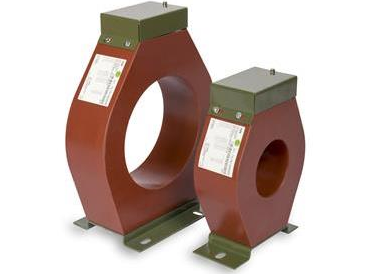 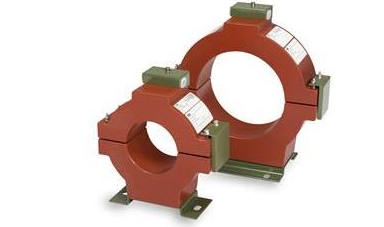 Nr./ NoApraksts/ DescriptionMinimālā tehniskā prasība/ Minimum technical requirementPiedāvātās preces konkrētais tehniskais apraksts/ Specific technical description of the offered productAvots/ SourcePiezīmes/ RemarksVispārīgā informācija/ General informationRažotājs (nosaukums, atrašanās vieta)/ Manufacturer (name and location)Norādīt informāciju/ Specify2736.001 Strāvmainis kabeļu, nullsecības, 50, 70, 100, 150/1A ar maināmo koeficientu/ Cable current transformer, residual, 50, 70, 100, 150/1A multi ratio Tipa apzīmējums/ Type reference 2736.002 Strāvmainis kabeļu, nullsecības, 100/1A/ Cable current transformer, residual, 100/1A Tipa apzīmējums/ Type reference2736.003 Strāvmainis kabeļu, nullsecības, 600/1A/ Cable current transformer, residual, 600/1ATipa apzīmējums/ Type referenceParauga piegāde laiks tehniskajai izvērtēšanai (pēc pieprasījuma), darba dienas/ Delivery time for sample technical check(on request), working daysNorādīt vērtību/ SpecifyStandarti/ Standarts4Atbilstība standartam IEC 61869-1 vai ekvivalents, IEC 61869-2 vai ekvivalents/ According standarts IEC 61869-1 or equivalent, IEC 61869-2 or equivalentAtbilst/ ConfirmDokumentācija/ DocumentationIr iesniegts preces attēls, kurš atbilst sekojošām prasībām/An image of the product that meets the following requirements has been submitted:".jpg" vai “.jpeg” formātā/ ".jpg" or ".jpeg" formatizšķiršanas spēja ne mazāka par 2Mpix/ resolution of at least 2Mpixir iespēja redzēt  visu preci un izlasīt visus uzrakstus, marķējumus uz tā/ the complete product can be seen and all the inscriptions markings on it can be readattēls nav papildināts ar reklāmu/ the image does not contain any advertisementAtbilst/ ConfirmOriģinālā lietošanas instrukcija sekojošās valodās /Original instructions for use in the following languagesLV vai ENIesniegta deklarācija ar pielikumiem par atbilstību standartam IEC 61869-1 vai ekvivalents, IEC 61869-2 vai ekvivalents/ Declaration of Conformity with annexes to standard IEC 61869-1 or equivalent, IEC 61869-2 or equivalent has been submittedAtbilst/ CompliantVides nosacījumi/ Environmental conditionsMinimālā darba temperatūra (atbilstoši p.9.dokumentācijai)/ Lowest working temperature (according p.9.documentation) -25ºCMaksimālā darba temperatūra (atbilstoši p.9. dokumentācijai)/ Highest temperature (according p.9. documentation)+40ºCMitrums/ Rated humidity85%Tehniskā informācija/ Technical informationFrekvence/ Frequency50HzNominālais spriegums/ Rated voltage0,72kVNomināla primāra strāva (atbilstoši p. 2-4 norādītajam)/ Rated primary current  (according specified in p. 2-4)50A, 70A, 100A, 150A (selectable)Nomināla primāra strāva (atbilstoši p. 2-4 norādītajam)/ Rated primary current  (according specified in p. 2-4)100ANomināla primāra strāva (atbilstoši p. 2-4 norādītajam)/ Rated primary current  (according specified in p. 2-4)600ANomināla sekundāra strāva/ Rated secondary current1APrecizitātes klase/ Accuracy class 10P10Nomināla jauda / Rated power output2VATermiskas izturības strāva (Ith)/ Rated short-time thermal current (Ith)10kAPārbaudes spriegums 50Hz 1minūte/ Insulation test voltage 50 Hz 1 min.3kVSekundārais vadu pievienojums (S1-S2)/ Secondary conductor terminals (S1-S2)4mm2Konstrukcija/ ConstructionIekštipa izpildījums/ Indoor operatedAtbilst/ConfirmPrimārais tinums-vidēja sprieguma kabelis/ primary winding is a power cableAtbilst/ConfirmAr fiksācijas pamatni/ With fixing baseAtbilst/ConfirmAr sekundāro tinumu spaiļu nosedzošu kārbu/ Sealable secondary terminal boxAtbilst/ConfirmDiametrs/Window diameter100mmAr dalīto korpusu (p.3, 4 strāvmaiņi)/Split ring core (p.3, 4 current transformers)Atbilst/Confirm